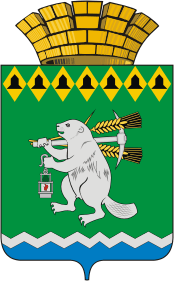 Дума Артемовского городского округаVI созыв60 заседание (внеочередное)РЕШЕНИЕот  05 декабря 2019  года                                                                          №  638О награждении Почетными  грамотами Думы Артемовского городского округа 	Рассмотрев  ходатайство  Мухлиева Р.К.,  начальника управления Пенсионного фонда Российской Федерации  в городе Артемовском Свердловской области, и представления к награждению Почетными грамотами специалистов управления Пенсионного фонда Российской Федерации  в городе Артемовском Свердловской области, руководствуясь Положением о Почётной грамоте Думы Артемовского городского округа и Благодарственном письме Думы Артемовского городского округа, принятым  решением Думы Артемовского городского округа от 28.06.2007 № 165,Дума  Артемовского городского округаРЕШИЛА:1. За  многолетний добросовестный труд  в системе Пенсионного фонда Российской Федерации, в связи с празднованием 29-летием со дня образования Пенсионного фонда Российской Федерации  наградить Почетными грамотами Думы Артемовского городского округа следующих специалистов управления Пенсионного фонда Российской Федерации  в городе Артемовском Свердловской области:Гайфутдинову  Наталью Леонидовну, ведущего специалиста-эксперта отдела назначения, перерасчета и выплаты пенсий;Сизову Людмилу Валерьевну, специалиста-эксперта отдела назначения, перерасчета и выплаты пенсий;Табуркину Надежду Владимировну, главного специалиста-эксперта финансово-экономической группы.2. Опубликовать настоящее решение в газете «Артёмовский рабочий» и разместить на официальном сайте Думы Артемовского городского округа в информационно-телекоммуникационной сети «Интернет».        3. Контроль исполнения настоящего решения возложить на постоянную комиссию по вопросам местного самоуправления, нормотворчеству и регламенту (Угланов М.А.).Председатель  ДумыАртемовского городского округа                                               К.М.Трофимов